                                    проєкт Ірини БАРАБУХ  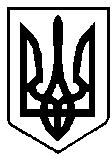 ВАРАСЬКА МІСЬКА РАДАВИКОНАВЧИЙ КОМІТЕТВАРАСЬКОЇ МІСЬКОЇ РАДИР І Ш Е Н Н Я13.04.2023					м.Вараш			№123-ПРВ-23-7230Про проведення ярмаркових заходів на території Заболоттівського старостинського округу Вараської МТГЗ метою врегулювання та координації ярмаркової діяльності, створення належних умов для участі суб’єктів господарювання у ярмаркових заходах, для поліпшення торговельного обслуговування населення, створення максимальних зручностей для покупців, розглянувши службовий лист старости Заболоттівського старостинського округу Ольги ЯРОШИК від 05.04.2023 №6120-СЛ-3110-10-339-23 щодо визначення місць для проведення ярмаркових заходів в селі Заболоття, враховуючи постанови Кабінету Міністрів України від 22 серпня 2007 р. №1065 «Про вдосконалення виставково-ярмаркової діяльності в Україні», від 15 червня 2006 р. № 833 «Про затвердження Порядку провадження торговельної діяльності та правила торговельного обслуговування на ринку споживчих товарів», наказ Міністерства зовнішніх економічних зв’язків і торгівлі України від 08 липня 1996 р. № 369 «Про затвердження Правил роботи дрібнороздрібної торговельної мережі», керуючись пунктом 8 статті 30 Закону України «Про місцеве самоврядування в Україні», виконавчий комітет Вараської міської радиВИРІШИВ:	1. Затвердити проведення у селі Заболоття ярмаркових заходів щоденно з 09:00 години до 20:00 години.	2. Визначити місце проведення ярмаркових заходів по вулиці Соборна навпроти магазину «Ветеран» (вул. Соборна, 11 Б) відповідно до схеми, що додається. 	3. Визначити розпорядником ярмаркових заходів КП «Перспектива» ВМР. 	4. Контроль за організацією та проведенням ярмаркових заходів покласти на старосту Заболоттівського старостинського округу Ольгу ЯРОШИК. 	5. Контроль за виконання даного рішення покласти на заступників міського голови відповідно до розподілу функціональних обов’язків.Міський голова                                                                         Олександр МЕНЗУЛ